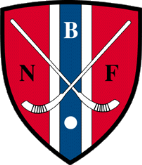 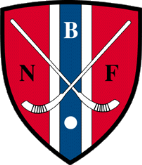 SØKNAD OM SAMARBEIDSLAG DAMERFlere klubber kan etter søknad slå sammen spillere fra flere lag i samme klasse for å kunne opprettholde aktiviteten til ett lag (se § 30 i Kampreglementet)Samarbeidslag gjelder for 1 sesongDet må være minst 3 aktive spiller fra hver klubbNavnet på laget skal være navnet på de to klubbene: Klubb1/Klubb2/Klubb3 osv.Førstnevnte klubb er juridisk og administrativt ansvarlig for laget og innehar alle rettigheter og forpliktelser for lagetAdministrerende klubb skal normalt være den klubben med majoriteten av spillerneHvis et sammenslått lags moderklubb(er) allerede har lag i seriesystemet i samme klasse/divisjon, kan spillerne på det sammenslåtte laget ikke spille for sine respektive moderklubber i denne klassen/divisjonen. Spillerne kan imidlertid spille for sin moderklubb i andre klasser/divisjoner så lenge aldersbestemmelsene overholdesSpillere som nomineres i seniorklassen til et rent A-lag fra en klubb, kan ikke spille for samarbeidslag eller andre seniorlag i egen klubb, jf kampreglementet § 20Navn samarbeidslag: 	 Klasse: 	Søknaden om samarbeidslag er innvilgetSted/dato	Norges BandyforbundSPILLERE SOM SKAL DELTA PÅ SAMARBEIDSLAGETSPILLERE SOM SKAL DELTA PÅ SAMARBEIDSLAGETSPILLERE SOM SKAL DELTA PÅ SAMARBEIDSLAGETNavnFødselsdatoKlubbDatoAdministrerende klubbensnavnNavn lederSignatur lederDatoKlubbens navnNavn lederSignatur lederKlubbens navnNavn lederSignatur lederKlubbens navnNavn lederSignatur lederKlubbens navnNavn lederSignatur leder